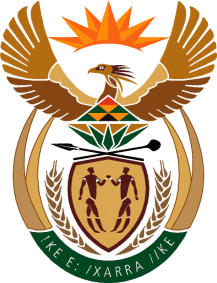 MINISTRY: PUBLIC SERVICE AND ADMINISTRATIONREPUBLIC OF SOUTH AFRICANATIONAL ASSEMBLYQUESTION FOR WRITTEN REPLY QUESTION NO.: 1753.							Dr P W A Mulder (FF Plus) to ask the Minister of Public Service and Administration:† Whether his department has met the requirements of the Use of Official Languages Act, Act No 12 of 2012, according to which his department (a) has established an official language policy for the department and (b) instituted a language unit; if not, (i) why not and (ii) what steps he will take to ensure that the provisions of the Act are met; if so, what are the relevant particulars?								         NW2061E REPLY	(a)	The DPSA has developed an Official Language Policy which has been submitted to the Government Printing Works for publication in the Government Gazette for public comment. The Notice was published in Government Gazette of 23 September 2016 (No. 40293 23-9 Notice No. 1081) which is available on the GPW website: www.qpwonline.co.za All interested persons and organisations who would like to submit written comments are provided with 30 days to do so from the day of publication in the Government Gazette. The Policy is available on the DPSA website: www.dosa.qov.za (b)	The process of having an operational Language Unit is under consideration at the moment and will be concluded once the Official Language Policy has been finalised.